Анализ работы о деятельности РМО учителей музыки по итогам 2021-2022 учебного годаФормирование художественной культуры школьников как части их духовной культуры - цель школьного художественного образования, определенная обязательным минимумом содержания предмета «Музыка» для общеобразовательной школы. Она должна проявиться прежде всего в эмоционально - нравственном отклике на художественные и музыкальные произведения, в развитии творческих способностей и художественного вкуса.Исходя из поставленных целей на 2021-2022учебный год ставились следующие задачи:1. Совершенствование педагогического мастерства.2. Повышение качества образования через использование современныхпедагогических технологий, методов, приёмов.3. Мониторинг профессионального развития педагога и его деятельности.          4. Формирование креативных способностей на уроке музыки.Для решения задач предполагались следующие действия: 1. Выявление потребностей педагогов в методической помощи.2. Изучение и разработка учебно-методической документации. 3. Повышение квалификации учителей.4. Обмен опытом среди преподавателей музыки через участие в проведении семинаров-практикумов, консультаций для педагогов, участие в конкурсах. 5. Обсуждение актуальных проблем, возникающих в процессе преподавания, анализ собственной педагогической деятельности и работы РМО.6.Использование возможностей дистанционного обучения.Уровни работы МО учителей музыки:Информационный - информирование учителей через доклады, сообщения, ознакомление с нормативными документами.Практический – выработка у учителей навыка в организации определенного вида работы путем проведения практикумов, упражнений, решения конкретных задач.Творческий – формирование у учителя умений, обеспечивающих возможность практического и творческого выполнения данных рекомендаций, создание условий для перерастания умений в мастерство и творчество.В соответствии с целями и задачами работа методического объединения осуществлялась по следующим направлениям деятельности:-Работа в школьных методических объединениях (обмен опыта). Семинары. -Работа по темам самообразования; -Работа по выявлению и обобщению педагогического опыта на районных семинарах.-Предметные недели. -Информационно-методическое обслуживание учителей.-Повышение квалификации, педагогического мастерства.-Участие в конкурсах и конференцияхВся работа районного МО учителей музыки была направлена на обеспечение высокого методического уровня проведения занятий, выявления и обобщения, распространения педагогического опыта педагогов.Учителя музыки района работали над следующими общими методическими темами:За учебный год была проделана следующая работа:Проведены МО учителей музыки (по плану)Темы совещания 19.04.22 были совмещены с темами видеоконференции 28.04.22г. Совещание проходило в формате видеоконференции, которую проводила Никулина Л.Н.- руководитель РМО учителей музыки. 1.Итоги участия обучающихся района в дистанционных конкурсах и олимпиадах.  2.Планирование проведения в следующем учебном году недели музыки. 3.Пополнение районной методической «копилки» (из опыта работы учителей музыки4.Творческие отчеты учителей эстетического цикла по вопросам самообразования. Оценка образовательных результатов по музыке (в том числе во внеурочной деятельности) 5. Обновленные ФГОС: опорные пункты учителя6.Конструктор урока музыки. Составление     рабочих программ. В Тосненском районе 27 общеобразовательных школ, в которых уроки музыки ведут как постоянные учителя, так и учителя-совместители. При разработке рабочих программ по обновлённым ФГОС с использованием конструктора рабочих программ на сайте edsoo.ru   свои работы представили 25 учителей:По итогам муниципальной олимпиады по музыке хорошие результаты показали школы:	МБОУ  Гимназия №2 г.Тосно /учитель Костина Елена Викторовна/МБОУ «СОШ №1 г. Тосно с углублённым изучением отдельных предметов» / учитель Никулина Людмила Николаевна/. Учащиеся этих школ являются победителями олимпиады.Костина Елена Викторовна/учитель Тосненской гимназии/ успешно прошла плановую аттестацию, подтвердив высшую категорию.Все заседания проходили в доброжелательной обстановке. Все присутствующие учителя на семинарах РМО принимали активное участие в работе.Учителя педагогического сообщества с интересом посещают заседания РМО. Такие встречи способствуют повышению качества образования и распространению положительного педагогического опыта. Руководитель РМО                                                                 Никулина Л.Н.                                                                                                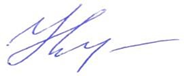 Методическая тема 1.Инновационная 	деятельность 	как 	условие 	повышения профессиональной компетентности педагогов. 2.Роль учителя музыки в условиях реализации 	ФГОС и профессионального стандарта педагога Цель деятельности Повышение 	и 	совершенствование 	профессионального 	уровня учителей музыки Задачи деятельности Оказание методической помощи учителям музыки. Внедрение в практику прогрессивных педагогических технологий. Обмен опытом работы учителей музыки района. Ожидаемые результаты Использование современных педагогических технологий, знакомство с опытом своих коллег, помощь при подготовке к аттестации. № Темы совещаний. Сроки проведения Место проведения Место проведения Ответственные Ожидаемые результаты 1. Роль учителя музыки в организации дистанционного обучения. Средневзвешенная система оценки знаний, умений и навыков учащихся. 14.12.21г. СОШ №1 	г. Тосно СОШ №1 	г. Тосно Никулина Л.Н. Корректирование и утверждение плана работы РМО на учебный год. Знакомство с нормативными документами, современными педагогическими технологиями 2. Подготовка к муниципальной олимпиаде по музыке. Организация методической работы по формированию функциональной грамотности при освоении предметной области «Искусство» 15.02.2022г. СОШ №1 	г. Тосно СОШ №1 	г. Тосно Никулина Л.Н. Создание проблемно- исследовательской группы с целью выявления и решения актуальных проблем по формированию функциональной грамотности. 2. Подготовка к муниципальной олимпиаде по музыке. Организация методической работы по формированию функциональной грамотности при освоении предметной области «Искусство» 15.02.2022г. Никулина Л.Н. Создание проблемно- исследовательской группы с целью выявления и решения актуальных проблем по формированию функциональной грамотности. 3. Творческие отчеты учителей эстетического цикла по вопросам самообразования. Оценка образовательных результатов по музыке (в том числе во внеурочной деятельности) Работа с одаренными детьми. Итоги участия обучающихся района в дистанционных конкурсах и олимпиадах по музыке 19.04.2022г. СОШ №1 Тосно г. Никулина Л.Н. Знакомство учителей музыки с мониторингом оценки образовательных результатов обучающихся по музыке. Трансляция опыта учителей музыки.  4.Темы семинаров. Организация урочной и внеурочной деятельности по музыке в условиях ФГОС Март 2022г. СОШ №1 Тосно г. Никулина Л.Н. Повышение теоретической и методической подготовки учителей по вопросам данного вида деятельности в рамках введения в образовательный процесс ФГОС. 5 Подготовка рекомендаций для учителей музыки по аттестации, участию в конкурсах профессионального мастерства Май 2022 Индивидуально с учителями Индивидуально с учителями Никулина Л.Н. Получение методической помощи в оформлении документов аттестации учителя. Работа с конструктором рабочих программ по обновлённым ФГОС. №  ФИО учителя  Краткое наименование  общеобразовательной организации  ID рабочей программы  Указать статус рабочей  программы  1.  Никулина Л.Н  МБОУ «СОШ №1 г. Тосно»  ID 496019  ID 585224  завершенная рабочая программа 2.  Володарская Е.М.  МБОУ «СОШ №2 г Никольское»  ID 373433  завершенная рабочая программа 3.  Маклаков А.Н  М К ОУ «Средняя  Общеобразовательная Школа  «Лисинский ЦентрОбразования»  ID 680631  завершенная рабочая программа 4.  Кожина Н.В   МБОУ "Гимназия №1 г.Никольское"  ID 467624  завершенная рабочая программа 5.  Коломойцева Ю.С.  МКОУ "Саблинская ООШ"  ID759754  завершенная рабочая программа 6  Козловская Л.В  МКОУ «Форносовский ЦО»  ID747463  завершенная рабочая программа 7.  Костина Е.В.  МБОУ «Гимназия № 2» г.Тосно  ID 703020  завершенная рабочая программа 8.  Соколова В.И.  МБОУ «Сельцовская СОШ»  ID 772950  завершенная рабочая программа 9.  Черепанова Н.В.  МКОУ «Новолисинская СОШ- интернат»  ID 754656  завершенная рабочая программа 10.  Родонежская Т.Ф.  МКОУ «Федоровская СОШ»  ID 344402  ID 349259  завершенная рабочая программа 11.  Соболева Н.А (учитель начальных классов)  МБОУ «Сельцовская СОШ»  ID712596  завершенная рабочая программа 12.  Султанбаева А.В. ( учитель начальных классов)  МБОУ «Сельцовская СОШ»  ID 724264  завершенная рабочая программа 13.  Поликарпова  С.А  МБОУ «Тельмановская СОШ»   ID758901  завершенная рабочая программа 14.  Мельникова  А.АМБОУ «Тельмановская СОШ»  ID755283  завершенная рабочая программа 15.  Тимашинова Г.Ю.  МБОУ «СОШ №3 г. Тосно»  ID 709819  завершенная рабочая программа  16. Роо С.Р. МКОУ «Красноборская СОШ»  ID 783804  завершенная рабочая программа 17. Малова З.В. МКОУ «Ульяновская ООШ №2» ID 722588 завершенная рабочая программа 18. Денисова Л.А. МБОУ «СОШ № 4 г. Тосно» ID 771559  завершенная рабочая программа 19. Кожухова Т.В.МКОУ «Ушакинская СОШ № 1» ID 788848 завершенная рабочая программа 20. Симанова Н.А. МКОУ "Любанская СОШ" ID439146 завершенная рабочая программа 21. Корнильева Т.С. МКОУ «Нурменская ООШ» ID 783281 завершенная рабочая программа 22 Григорьева А.В.  МКОУ «Войскоровская ООШ» ID759078 завершенная рабочая программа 23. Сычева М.Н МКОУ "Пельгорская ООШ" ID797654 завершенная рабочая программа 24. Павлова Ю.М. МКОУ «Ушакинская ООШ №2 ID 742303  завершенная рабочая программа 25.Котова З.ВМКОУ "ООШ Радофинниковский Ц О"ID1023854завершенная рабочая программап/№Тема сообщения, выступленияФИО выступающего1.Соответствие содержания учебно-методического комплекта «Музыка» для 8 класса «Примерной основной образовательной программе основного общего образования»Никулина Л.Н.2.Cовременные педагогические технологии в преподавании предмета «Музыка»  с показом  презентации). Использование интернет-ресурсов для проведения уроков.Никулина Л.Н.3.«Новые технологии в организации работы с учащимися на уроках музыки в старших классах. Веб–квест–как образовательная технология»Костина Е.В.4.Оформление материалов для аттестации учителей музыки – обмен опытомКостина Е.В5.Характеристика педагогических технологий, используемых на обучающем (основном) этапе урока. Роо С.Р.6.Разновозрастное обучение на уроках музыкиМокеева В.И.7.Развитие творческих способностей учащихсяКозловская Л.В.8.Развитие и навыки вокального пения на уроках музыкиНикулина Л.Н.9.Опыт работы в подготовке к олимпиадам по музыке.Никулина Л.Н., Костина Е.В.